Autumn / Winter Menu Week 1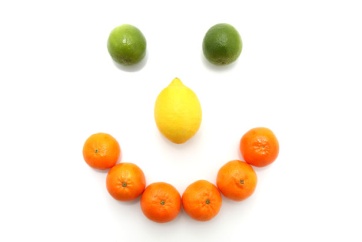 Autumn / Winter Menu Week 2MondayTuesdayWednesdayThursdayFridayBreakfastChoice of cerealYogurt with mixed fruit Toasted bagel and cream cheese, milkToasted fruit loaf, milkChoice of cerealLunchChicken curry with rice and poppadum'sCheesy potato pie and baked beansLasagne with salad or vegetablesLeek and Potato Soup with crusty bread100% cod fish fingers, mashed potato with sweetcorn and peasDessertStewed apples with custardApple & pear slicesMixed fruit saladChocolate orange spongeFruit crumble & Ice creamBabies - weaningBaby rice & carrotSweet potato & applePotato & mixed vegParsnip & swedePotatoes, peas & broccoliTeaBoiled egg on toast Chicken sandwiches with grapesYoghurt and mint dip with bread sticks and cucumber slicesCheese sandwiches with tomato slicesSausage in a roll (hotdog)Babies - weaningFromage frais, Pureed bananaMixed fruit pureeFromage fraisApple and pear pureeMondayTuesdayWednesdayThursdayFridayBreakfastChoice of cerealCrumpetsToast and banana, milkChoice of cerealBrioche, milkLunchCheesy tuna and sweetcorn pastaVegetarian cottage pie with broccoliSausage Dinner, roasties and vegHome made chicken goujons  with creamy mash and beansPasta bolognaiseDessertMelon smilesBanana’s & custardFruit jellyPineapple upside down cake and custardRed berry mousseBabies - weaningSweet potato & parsnip Potato & broccoliBaby rice & carrotPeas & cauliflowerPotato & wedgesTeaBaked beans on toastCheese on toast with fruitEgg and cress rolls with pepper batonsApple and pear slices, crackers and cheeseHam sandwiches with yoghurt and fruit Babies - weaningPear & peach pureePureed apple & custardFromage fraisApple & pear pureePureed banana